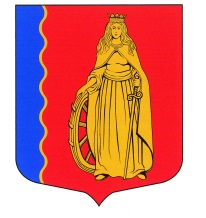 СОВЕТ ДЕПУТАТОВМУНИЦИПАЛЬНОГО ОБРАЗОВАНИЯ«МУРИНСКОЕ СЕЛЬСКОЕ ПОСЕЛЕНИЕ»ВСЕВОЛОЖСКОГО РАЙОНАЛЕНИНГРАДСКОЙ ОБЛАСТИРЕШЕНИЕп. Мурино                                                               №20 от 20 июня  2018г       В соответствии с требованиями Федерального закона  от 25.12.2008 №273-ФЗ «О противодействии коррупции»,  от 17.07.2009 №172-ФЗ «О проведении антикоррупционной экспертизы», от 06.10.2003 №131-ФЗ «Об общих принципах организации местного самоуправления в Российской Федерации», Уставом муниципального образования «Муринское сельское поселение» Всеволожского муниципального района Ленинградской области, Соглашением от 19.11.2014 с дополнительным соглашением от 18.01.2016 о взаимодействии в правотворческой деятельности и обеспечении единства правового пространства Российской Федерации:ПОСТАНОВЛЯЮ:Утвердить Порядок направления нормативных правовых актов, проектов нормативных правовых актов, правовых актов, не носящих нормативный характер МО «Муринское сельское поселение» Всеволожского муниципального района Ленинградской области во Всеволожскую городскую прокуратуру согласно приложению к настоящему решению.Настоящее решение вступает в силу с момента принятия.3. Настоящее решение опубликовать в газете «Муринская панорама» и разместить на официальном сайте МО «Муринское сельское поселение» Всеволожского муниципального района Ленинградской области.          4.   Контроль за исполнением решения возложить на  постоянную комиссию  по вопросам местного самоуправления, гласности, законности и правопорядка.Глава муниципального образования                                                          В.Ф.Гаркавый                      Приложение                                                                             к решению совета депутатовот 20 июня   2018г. № 20ПОРЯДОКНаправления во Всеволожскую городскую прокуратуру нормативных правовых актов, проектов нормативных правовых актов, правовых актов, не носящих нормативный характер МО «Муринское сельское поселение» Всеволожского муниципального района Ленинградской областиОбщие положенияПорядок направления во Всеволожскую городскую прокуратуру (далее – прокуратура) нормативных правовых актов, проектов нормативных правовых актов, правовых актов, не носящих нормативный характер  МО «Муринское сельское поселение» Всеволожского муниципального района Ленинградской области (далее – Порядок) устанавливает основные правила направления в прокуратуру нормативных правовых актов, проектов нормативных правовых актов, правовых актов, не носящих нормативный характер МО «Муринское сельское поселение» Всеволожского муниципального района Ленинградской области.Порядок разработан в соответствии с Федеральными законами от 25.12.2008 №273-ФЗ «О противодействии коррупции», от 17.07.2009 №172-ФЗ «О проведении антикоррупционной экспертизы», от 06.10.2003 №131-ФЗ «Об общих принципах организации местного самоуправления в Российской Федерации», Уставом муниципального образования «Муринское сельское поселение» Всеволожского муниципального района Ленинградской области, Соглашением от 19.11.2014 (с дополнительным соглашением от 18.01.2016) о взаимодействии в правотворческой деятельности и обеспечении единства правового пространства Российской Федерации.Нормативные правовые акты, проекты нормативных правовых актов органов местного самоуправления МО «Муринское сельское поселение» Всеволожского муниципального района Ленинградской области подлежат направлению в прокуратуру для проведения проверки на соответствие законодательству и проведения антикоррупционной экспертизы.Основные понятияНормативный правовой акт – официальный документ установленной формы, принятый в пределах компетенции уполномоченного органа местного самоуправления (должностного лица), содержащий общеобязательные правила поведения, рассчитанные на неопределенный круг лиц и неоднократное применение.Нормативный правовой акт обладает следующими признаками:- содержит норму права – общеобязательное правило поведения;- рассчитан на неопределенный круг лиц;- рассчитан на неоднократное применение.2.3 Нормативными правовыми актами совета депутатов являются:- решения, устанавливающие правила, обязательные для исполнения на территории муниципального образования;- решения по вопросам организации деятельности представительного органа муниципального образования.Нормативными правовыми актами администрации являются постановления администрации по вопросам:- местного значения;- связанным с осуществлением отдельных государственных полномочий, переданных органам местного самоуправления федеральными законами и законами субъектов Российской федерации.2.4 Правовой акт, не носящий нормативный характер – правовой акт, принимаемы с целью осуществления конкретных организационных или распорядительных мероприятий, либо рассчитанный на иное однократное применение.Подготовка нормативных правовых актов Нормативные правовые акты издаются на основе и во исполнение федеральных конституционных законов, федеральных законов, указов и распоряжений Президента Российской федерации, постановлений и распоряжений Правительства Российской Федерации, законов Ленинградской области постановлений и распоряжений Правительства, Губернатора Ленинградской области, а также по инициативе органов местного самоуправления в пределах своей компетенции.Проект нормативного правового акта и нормативный правовой акт создаются на бумажном носителе и в форме электронных документов в порядке, предусмотренном нормативным правовым актом, регламентирующим порядок нормотворческой деятельности совета депутатов и местной администрации.Разработчик проекта нормативно правового акта администрации в целях недопущения противоречия действующему законодательству, обеспечивает направление проекта с сопроводительным письмом в срок не менее, чем за 5 рабочих дней до даты их принятия в прокуратуру путем передачи проекта и сопроводительного письма в отдел, осуществляющий работу по  делопроизводству и отправке корреспонденции.Ответственный работник данного подразделения обеспечивает направление поступивших в отдел от разработчиков проектов нормативных правовых актов в прокуратуру.В случае не поступления заключения прокуратуры в течение 5 рабочих дней с даты направления проекта в прокуратуру разработчик предоставляет проект нормативного правового акта в отдел, осуществляющий работу по делопроизводству и отправке корреспонденции, для последующего оформления нормативного правового акта.3.4. Референт главы муниципального образования обеспечивает направление проектов нормативно правовых актов совета депутатов с сопроводительным письмом в срок не менее, чем за 5 рабочих дней до даты их принятия в прокуратуру.В случае не поступления заключения прокуратуры в течении 5 рабочих дней с даты направления проекта в прокуратуру, проект нормативно правового акта совета депутатов, выносится на  рассмотрение советом депутатов.Направление нормативных правовых актов и их проектов для проведения антикоррупционной экспертизыРазработчик проекта нормативно правового акта администрации обеспечивает направление проекта нормативного правового акта в отдел, осуществляющий работу по делопроизводству за 5 рабочих дней до планируемой даты их принятия, необходимых для проведения прокуратурой проверки на соответствие законодательству и антикоррупционной экспертизы.Ответственный сотрудник отдела по делопроизводству обеспечивает поступление в прокуратуру:– проектов нормативных правовых актов в срок не менее, чем за 5 рабочих дней до планируемой даты принятия нормативного правового акта;- принятых нормативных правовых актов в срок не позднее, чем через 5 рабочих дней с даты их принятия.4.2. Референт главы муниципального образования обеспечивает направление проектов нормативно правовых актов совета депутатов в прокуратуру:– проектов нормативных правовых актов совета депутатов в срок не менее, чем за 5 рабочих дней до планируемой даты принятия нормативного правового акта;- принятых нормативных правовых актов совета депутатов в срок не позднее, чем через 5 рабочих дней с даты их принятия.4.3 Нормативные правовые акты (проекты нормативных правовых актов) направляются в прокуратуру на бумажном носителе.4.4 Правовые акты администрации, не носящие нормативный характер, ответственный сотрудник отдела, осуществляющего работу по делопроизводству и отправке корреспонденци, предоставляет сотруднику прокуратуры, курирующему работу на данном направлении, в срок не позднее 5 рабочих дней с момента их принятия, в электронном виде посредством предоставления электронного носителя (направления на официальный адрес электронной почты Всеволожской городской прокуратуры plo-vsevolozhsk@prok47.ru).4.5. Правовые акты совета депутатов, не носящие нормативный характер, референт главы муниципального образования, предоставляет сотруднику прокуратуры, курирующему работу на данном направлении, в срок не позднее 5 рабочих дней с момента их принятия, в электронном виде посредством предоставления электронного носителя (направления на официальный адрес электронной почты Всеволожской городской прокуратуры plo-vsevolozhsk@prok47.ru).Порядок рассмотрения информационных писем, заключений, требований прокуратуры5.1 Информационные письма, заключения, требования, подготовленные прокуратурой по результатам правовой и антикоррупционной экспертизы проектов нормативных правовых актов, подлежат обязательному рассмотрению.5.2 При указании в актах прокуратуры на наличие в проекте нормативного правового акта противоречий требованиям действующего законодательства,  коррупциогенных факторов, юридико-лингвистических неточностей, предложений по изменению формулировок в целях обеспечения наиболее точного восприятия закрепляемых правовых норм, разработчик проекта вносит в него соответствующие изменения по согласованию с должностным лицом, осуществляющим юридическое сопровождение деятельности органов местного самоуправления, а также должностными лицами, курирующим данное направление.5.3 В случае несогласия с актами прокуратуры, направленным по результатам осуществления правовой, антикоррупционной экспертизы, разработчиком составляется мотивированное заключение, которое подлежит рассмотрению лицом, осуществляющим юридическое сопровождение деятельности органов местного самоуправления, а также должностными лицами органов местного самоуправления, курирующим данное направление.По результатам рассмотрения заключения, в случае признания его обоснованным, принимается решение о принятии нормативного правового акта без учета замечаний прокурора с соблюдением процедуры обжалования акта реагирования в случаях, предусмотренных действующим законодательством.Предоставление реестров и проведение сверки полноты направления проектов нормативных правовых актов и принятых нормативных правовых актов с прокуратуройОтветственное должностное лицо за предоставление в прокуратуру нормативных правовых актов администрации, правовых актов администрации, не носящих нормативный характер, назначается распоряжением главы администрации.Ответственным должностным лицом за предоставление в прокуратуру нормативных правовых актов совета депутатов, правовых актов совета депутатов, не носящих нормативный характер, является референт главы муниципального образования.На ответственных лиц возлагается обязанность по ведению учета направленных в прокуратуру нормативных правовых актов, проектов нормативных правовых актов, правовых актов, не носящих нормативный характер. Ответственными  лицами ведутся соответствующие реестры, где отражаются поступившие из прокуратуры заключения прокурора по результатам проведения правовой и антикоррупционной экспертизы.Ответственные лица предоставляют в прокуратуру:- реестр принятых нормативных правовых актов с нарастающим итогом за текущий год, подписанный уполномоченным лицом, с приложением копии журналов регистрации нормативных правовых актов за отчетный период на бумажном носителе не позднее 01 числа ежемесячно.- реестр правовых актов, не носящих нормативный характер, подписанный уполномоченным лицом, с нарастающим итогом за текущий год в электронном виде, не позднее 01 числа ежемесячно посредством направления на электронную почту plo-vsevolozhsk@prok47.ru c официального адреса электронной почты органа местного самоуправления с указанием в теме письма на его содержание, с последующим досылом оригиналов по почте.6.4 Ежемесячно до 01 числа органом местного самоуправления и прокуратурой проводится сверка полноты направления проектов нормативных правовых актов и принятых нормативных правовых актов посредством проведения ревизии направленных в адрес прокуратуры реестров.Об утверждении Порядка направления нормативных правовых актов, проектов нормативных правовых актов, правовых актов, не носящих правовой характер муниципального образования  «Муринское сельское поселение» Всеволожского муниципального района Ленинградской области во Всеволожскую городскую прокуратуру